SMLOUVA O VÝPŮJČCESmlouva číslo: 88/9/2024, kterou uzavřeli dle ust. § 2193 a násl. zákona č. 89/2012 Sb., občanského zákoníku, v platném znění (dále jen „smlouva“):PůjčitelVlastivědné muzeum v Olomouciprávní forma: příspěvková organizacese sídlem: náměstí Republiky 823/5, 779 00 Olomouczastoupená: Mgr. Jakubem Rálišem, ředitelemIČ: 00100609xxxxx xxxxxxxx xxxxxx xx xxxxx xxxxxxxxxxxx  xxxx xxxxxxx xxxxxxx xxxx  xxxxxxxxxxx, xxxxx: xxxxxxxxxxxxxx(dále jen „půjčitel“) aVypůjčitelMěsto Šternberkse sídlem: Horní náměstí 16, 785 01 Šternberkzastoupené: Ing. Stanislavem Orságem, starostouIČ: 00299529xxxxx xxxxxxxxx xxxxxx xx xxxxxx xxxxxxxxxxxx xxxx xxxxxx xxxxxxxxxx, xxxx xxxxxxxxxxx, xxxxx: xxxxxxxxxxxxxxxxxxxx.xx(dále jen „vypůjčitel“)I. Úvodní ujednáníTouto smlouvou půjčitel přenechává vypůjčiteli předměty výpůjčky uvedené v příloze č. 1 této smlouvy na dobu uvedenou v čl. II této smlouvy a zavazuje se vypůjčiteli umožnit jejich bezplatné a dočasné užívání k účelu uvedenému v čl. III této smlouvy. II. Doba výpůjčkyTato smlouva o výpůjčce se uzavírá na dobu od 18. 4. 2024 do 8. 11. 2024.O předání předmětů výpůjčky vypůjčiteli i jejich zpětném navrácení půjčiteli bude smluvními stranami sepsán datovaný písemný předávací protokol podepsaný oprávněnými osobami obou smluvních stran jednat ve věcech technických, ve kterém smluvní strany potvrdí převzetí předmětu výpůjčky a uvedou případné nedostatky, poškození nebo chybějící části předmětu. III. Účel výpůjčkyVypůjčitel je oprávněn předměty výpůjčky užívat za účelem jejich prezentace ve výstavních prostorách v areálu bývalého augustiniánského kláštera ve Šternberku, Farní ul. 6, Šternberk 785 01, v termínu 18. 4. 2024 do 31. 10. 2024. IV. Práva a povinnosti vypůjčiteleVypůjčitel je povinen užívat předměty výpůjčky pouze za účelem uvedeným v čl. III této smlouvy. Vypůjčitel je povinen chránit předměty výpůjčky před poškozením, zničením, ztrátou či odcizením. V případě poškození, zničení, ztráty či odcizení předmětů výpůjčky je vypůjčitel povinen neprodleně nejpozději však následující pracovní den od nastalé události o této skutečnosti písemně informovat půjčitele na e-mail: xxxxxxxxxxxxxx.Vypůjčitel nesmí bez předchozího souhlasu přenechat předměty výpůjčky jiné osobě k užívání.Vypůjčitel je povinen předměty výpůjčky vrátit, jakmile je nepotřebuje, nejpozději však do konce stanovené doby výpůjčky. Vypůjčitel je povinen předměty výpůjčky vrátit půjčiteli také v případě ukončení smlouvy ve smyslu čl. VIII. odst. 1. této smlouvy. Předměty budou umístěny v prostředí odpovídajícím jejich stavu a významu.Vypůjčitel je povinen po celou dobu výpůjčky umožnit pověřeným pracovníkům půjčitele inspekci zapůjčených předmětů, kontrolu klimatických a světelných podmínek, způsobu instalace a bezpečnostních opatření.Vypůjčitel nebude na předmětech provádět žádné změny ani úpravy.Vypůjčitel je povinen umístit u předmětů výpůjčky uvedených v příloze č. 1 této smlouvy, jestliže jsou veřejně prezentovány, viditelnou informaci, že se jedná o předměty ze sbírky Vlastivědného muzea v Olomouci, a je povinen Vlastivědné muzeum v Olomouci uvádět jako půjčitele v příslušných tiskových materiálech a na tirážním panelu výstavy.Vypůjčitel se zavazuje, v případě, že budou vyhotoveny, bezúplatně předat půjčiteli dva výtisky katalogu výstavy i všech dalších tiskovin (včetně audiovizuálních médií) vydaných k výstavě do 5 pracovních dnů po jejich vyhotovení. Vypůjčitel je povinen hradit běžné náklady spojené s užíváním předmětů výpůjčky i obvyklé náklady na zachování předmětů výpůjčky. Bez souhlasu půjčitele nesmějí být předměty výpůjčky fotografovány, filmovány a bez jeho souhlasu nebudou z předmětů pořizovány jakékoliv kopie (odlitky). Vypůjčiteli je povoleno fotografovat a filmovat předměty jen za účelem mediální propagace za předpokladu, že nebudou vyjímány z vitrín a nebude užito silného osvětlení. Vypůjčené předměty nemusí být pojištěny zvláštní smlouvou, vypůjčitel však odpovídá za škodu na sbírkových předmětech (předmětech výpůjčky), ať už k ní došlo jakýmkoliv způsobem, až do výše jejich skutečné hodnoty. Odpovědnost vzniká okamžikem podpisu zápisu o předání a trvá do okamžiku podpisu zápisu o převzetí předmětů výpůjčky (vrácení). Náklady spojené s balením a dopravou tam i zpět hradí vypůjčitel.V. Práva a povinnosti půjčitelePůjčitel je povinen předat předměty výpůjčky vypůjčiteli ve stavu způsobilém ke smluvenému užívání. Půjčitel je oprávněn požadovat vrácení předmětů výpůjčky i před skončením stanovené doby výpůjčky, a to jestliže vypůjčitel předměty výpůjčky neužívá řádně nebo jestliže je užívá v rozporu s účelem výpůjčky.Půjčitel je oprávněn požadovat předčasné vrácení předmětu výpůjčky v případě, že vypůjčitel přenechá předmět výpůjčky k užívání jiné osobě. VI. Náhrada škodyV případě poškození předmětů výpůjčky je vypůjčitel povinen na výzvu půjčitele uhradit vzniklou škodu. Půjčitel pak písemně stanoví další postup. Vyčíslení škody závisí na charakteru poškození a nákladech na restaurování, případně na snížení hodnoty předmětu.V případě zničení, ztráty či odcizení předmětů výpůjčky je vypůjčitel povinen nahradit půjčiteli škodu ve výši odpovídající skutečné hodnotě předmětu výpůjčky.  VII. SankceV případě, že vypůjčitel nevrátí půjčiteli předměty výpůjčky ke dni skončení výpůjčky, je tento povinen zaplatit půjčiteli smluvní pokutu ve výši 0,1 % z hodnoty každého kusu předmětu výpůjčky (dle přílohy č. 1 této smlouvy), jehož se prodlení týká, a to za každý započatý den prodlení až do úplného vrácení všech předmětů výpůjčky. Smluvní strany se dohodly na tom, že ujednanou smluvní pokutou není dotčeno právo půjčitele požadovat po vypůjčiteli náhradu škody vzniklou z porušení povinnosti, ke kterému se vztahuje smluvní pokuta, a to vedle účtované smluvní pokuty. Smluvní pokuta je splatná dnem doručení písemné výzvy k její úhradě vypůjčiteli.VIII. Ukončení smlouvyTuto smlouvu lze před uplynutím sjednané doby ukončit dohodou smluvních stran, předčasným vrácením předmětu výpůjčky ve smyslu čl. IV. odst. 4., čl. V. odst. 2., 3. této smlouvy a výpovědí. Tuto smlouvu lze před uplynutím sjednané doby ukončit písemnou výpovědí kterékoliv ze smluvních stran. Výpovědní doba činí 14 dnů od doručení písemné výpovědi. Výpověď nemusí být odůvodněna.Pro stanovení data doručení písemné výpovědi, odstoupení od smlouvy, žádosti o předčasné vrácení předmětu výpůjčky ve smyslu čl. IV. odst. 4, čl. V. odst. 2., 3. se má za to, že došlá zásilka odeslaná s využitím provozovatele poštovních služeb došla třetí pracovní den po odeslání, byla-li však odeslána na adresu v jiném státu, pak patnáctý pracovní den po odeslání.  IX. Zvláštní ujednání týkající se předmětu výpůjčky Vypůjčitel je povinen předat předměty výpůjčky zpět do VMO ve specifických ochranných obalech, pokud byly součástí předmětů při jejich předání vypůjčiteli.Tuto smlouvu, je-li to nutné dle zákona č. 340/2015 Sb., zveřejní pouze půjčitel. Příloha č. 1 této smlouvy má důvěrnou povahu z důvodu ochrany sbírek a není určená ke zveřejnění. Provede-li vypůjčitel zveřejnění přílohy č. 1 této smlouvy, odpovídá půjčiteli bez omezení za veškerou újmu, která půjčiteli s tímto zveřejněním vznikne a půjčitel je oprávněn od této smlouvy odstoupit.X. Závěrečná ujednáníPrávní vztahy touto smlouvou výslovně neupravené se řídí zákonem č. 89/2012 Sb., občanského zákoníku, v platném znění. Smluvní strany se v souladu s ust. § 1758 zák. č. 89/2012 Sb., občanského zákoníku, v platném znění, dohodly na tom, že tuto smlouvu lze změnit jen písemně, a to formou písemných dodatků k této smlouvě.Tato smlouva je vyhotovena ve čtyřech stejnopisech s povahou originálu, z nichž si jeden ponechá vypůjčitel a tři půjčitel. Tato smlouva nabývá platnosti dnem podpisu oběma stranami. Účinnosti nabývá smlouva dnem podpisu předávacího protokolu o předání a převzetí předmětu výpůjčky oběma stranami, pokud zákon č. 340/2015 Sb., o zvláštních podmínkách účinnosti některých smluv, uveřejňování těchto smluv a o registru smluv, nestanoví jinak. V takovém případě smlouva nabývá účinnosti dnem zveřejnění v registru smluv. Smluvní strany prohlašují, že si text smlouvy přečetly a nemají k němu žádné připomínky. Dále strany prohlašují, že text smlouvy odpovídá jejich svobodné, vážné vůli a že smlouvu uzavřely bez nátlaku, což stvrzují svými podpisy.V Olomouci dne					             Ve Šternberku dne Za půjčitele:						Za vypůjčitele: ________________________________	_______________________________          Mgr. Jakub Ráliš		Ing. Stanislav Orság                  ředitel 		starosta		Vlastivědné muzeum v Olomouci	Město Šternberkxxxxxxx xx x x xxxxxxx xx xxxxxxxxxxxxxxxxx xx xxxxxxxxxx xxxxxxxxx xxxx xxxxxxxxx xxxxxxxx xxxxxxxxxxxxxxxxxxxx xxxxx/ xxxxxxxxxx xxxxx / xxxxxxxx xxxxx x xxxxxxxx / xxxxxxxxxxxxx xxxxxxx xxxxxxx xxxx xxxxxxx xxxxxxxx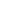 	x xxxx	xxxxx,xxxxxxx xxxxxx, xxxxxxxxx, xxxxx xx xxxxxxx		xxxxx. xxxx: x xxxxxx	x xxxx	xxxxx, xxxxxx xxxxxx, xxxxxxxxx, xxxxx xxxx		xxxxx. xxxx: xxxxxxx	x xxxx	xxxxx, xxxxxx xxxxx, xxxxxxxxx, xxxxx xxxx		xxxxx. xxxx: xxxxxxx xx	x xxxx	xxxxx xxxxxx xxxxxx, xxxxxxxxx,xxxxx xxxx		xxxxx. xxxx xxxxxxx xx	x xxxx	xxxxx, xxxxxx xxxxxx, xxxxxxxxx, xxxx		xxxxx. xxxx: xxxxxxx xx	x xxxx	xxxxx, xxxxxx xxxxxx, xxxxxxxxx, xxxxx xxxx		xxxxx. xxxxx xxxxxxx xx	x xxxx	xxxxx, xxxxxxxxaxxxx, xxxxxxxxx, xxxxx xxxx		xxxxxx xxxx:xxxxxxxx xx	x xxxx	xxxxx, xxxxxx xxxxxx, xxxxxxxxx, xxxx		xxxxx. xxxxx xxxxxxx xx	x xxxx	xxxxx, xxxxxx xxxxxx, xxxxxxxxx, xxxx		xxxxxx xxxxx xxxxxxx xx	x xxxx	xxxxx, xxxxxx xxxxxx, xxxxxxxxx, xxxxxxx xxx xxxxxxx		xxxxxxxxxx xxxxx xx	x xxxx	xxxx, xxxxxx xxxxxx, xxxxxxxxx, xxxxx xxxx		xxxxx. xxxx xxxxxxx xx	x xx 	xxx,x x xxx x xx xxxx x xx xxx, x xx xxx, x xx xxx		xxxxxxxxx xxxxxxxxxx xxxxx, xxxxxxx, xxxxxxxxx, x. xxxxxxxx 		xxxxx. xxxxx x xxxxxxxxx	xx xxx	xxxxxxxxx xxxxx xxxxxxxxxx xxxxxx xxxxxxxxxx xxxx xx x xxxxx		xxxxxx xxxxx xxxxxxx xx	xx xxx	xxxxxxxxx xxxxxx xxxx xx xxxxxxxxxx,xxxxxx, xxxxx,xxxx: xx x    		xxxxx. xxxxx xxxxxxx xx		xx xxx		xxxxxxxx xxxxx xxxxxxxxxx xxxxx,xxxxxx, xxxx, xxxxxxxxx, xxxx    xx x			xxx xx			xxxxx. xxxx: xxxxx xx	xx xxx	xxxxxxx xxxxxxxxx x xxxxxx xxxx, xx xxxxx, xxxxxx, xxxxxxx: 			xxx x xxx x xxxxx			xxxxx. xxxx xxxxxx xx		xx xxx	xxxxxxx xxxxx xxxxx xxxxxxx xx xxxxxxxxxx, xxx xxxx xxx         			xxxxxxxx xx xx xxxxxxx, xxxxxxx: xxx x xxx xx			xxxxx.xxxxx:xxxxxx xx		xx xxx	xxxxxx xxxxx xxxxxxxxxx xxxxx x xxxxxxxxxx xxxxxxx xx xxxxxxxxxx,			xxxxxxxxxx xxx xxxxx xxřxxxxxx xxxx, xx x xxx xx			xxxxx. xxxx: x xxx xx	x xxxx	xxxxxxxx xxxxxxxxxxxxxxxx xxxxx x xxxxxxx xxxxxx xx xxxxxxx xxxxxxx 		x xxxxxxxx xxxxxxxxxxxx xxxxx xxxxxxxx xxxxxx xxx xxxxxxx; xxxxxxxx: 		xxxxxx, xxxxxxxxxxxxx xx x xx x xx xx; 		xxxxx.xxxx x xxxxx xx	x xxxx	xxxxxxxx xxxxxxxxxxxxx xxxxx xx xxxxx xxxxxx xxxxxxxx xxxxxx,xxxxx xx 		xxxxxxxx xxxxxxxxxxxx; xxx xxxxxxx; xxxxxxxx: xxxxxx, xxxxx; xxxxxxx: 		xx x xx x x xx;		 xxxxx. xxxx: x xxxxx xx	x xxxx	xxxxxx xx xxxx; x. xxxxxxxx xx.xxxxxxxx;xxxxxxxxx: xxxxxx, xxxxxxxxxxx:xxxxxx xx xx, xxxxxx x xx; 		xxxxx.xxxx x xxxxx xx 	x xxxx	xxxxxxx xxxxx xxxxxx xxxxxxx xxxxxxx xx xxxx x xxxxx x xxxxx xxxxxxxx xxxxx, x xxxxx xxxxx xx xxxxxxx xxxxxxx xxxx x xxxxx x xxxxxxxx xxxxxx  xxx xxxxxxx xxxxxxxxx xxxxxx; xxxxxxxx xx x xx x x xx; xxxxx. xxxx: xxxxxxx xx	x xxxx	xxxxxxx xxxxxx xxxxxxx xxxxxxxxx xxxxxxx xxxxxxxxx xx xxxxx, xx xxx 		xx xxx xxxx xxxxxxxxx xxxxxxxxx xxxxx, xx xxxxxxx xxxxxxx xxxxx; xx. xxxxxxx; xxxxxxxx: xxxxx, xxxx; xxxxxxx: xx x x x x xx; 		xxxxx.xxxxx: x xxxxx xx 	x xxxx	xxxxxxxx xxxxx xxxxxxx x xxxxxx xxxxxxxxxxx xxxxx xxxxxx xx xxxxx 		xxxxxx xxxxxxxxxxx xxxxxxxx xxxxxxx x x xxxxx xxxxx xxxxxxx xxxxxxxx 		xxxxxxx; xxxxxxxx: xxxxx; xxxxxxx: xxxxx x xxxxx xx xx; 		xxxxx. xxxx: x xxxxx xxx	x xxxx	xxxxxxxx xxxxx xxxxxxxxxxx xxxxxxxxxxxx xxxxx x xxxxxxxx  xxxxxx 	x xxxxxxxx;xxxxxxxxxx xxxxxx; xxxxxxx: xxxxx x xxxxx xx xx, xxxxxx 		xxx x xx; 		xxxxx. xxxx: x xxxxx xx	x xxxx	xxxxxxxx xxxxx x xxxxxx xxxxxxxx xxxxx xxxxxxxxxx xxxxxxx xx xxxxxxxx xxxxx; xxxxxxxx: xxxxxx; xxxxxxx: xxxxx x xxxxx xx xxx  xxxx. xxxx: x xxxxx xx	x xxxx 	xxxxxx xxxxxxx xx xxxxx xxxxx,xx xxxxx xxxxx xxxxxxx x x; xx. xxxxxxx; xxxxxxxxx;xxxxxxxxx: xxxxxx; xxxxxxx: x:xx xx xxxxx. xxxx: x xxxxx xx 	x xxxx	xxxx xxxxxxxxxxx xxxxx x xxxxxx xxxxx xxxxxx xxxx xxxxxxxx xxxxxxxx xx xxxx xxxx xx xxxxxxxx xxxxxxxxxx xxxxxxx, x xxxx  xxxxxxx xxx xx xxxxxxxx, xx xxxxxxxx xxxxxxxxx xxxxxxxx x xxxxxxx 	xx, xx, x.xxx; xxxx; xxxxxxxxx;xxxxxxxxx: xxxx, xxxxx;xxxxxxxx: xxxxx x xxxxx xx xx, xxxxx xxxx xx xx; xxxxx.xxxxx:xxxxxxxx xx	x xxxx	xxxxxxx xxxx xxxxxxx xxxxxxxxxxx xxxxx x xxxxxx xxxxxxx           xxxxxxexxxxxx xxxx xxx xxx xxxxxx xxxxxxx, xx xxxxx xxxxxx xxxxxxx xx xxxx xx xxxxxxxx; xx. xxxxxxx; xxxxxxxxx;xxxxxxxxx: xxxxx, xxxx, xxxxx; xxxxxxxx: xx x xx x xx xx; 			xxxxx. xxxx: xxxxxxx xx	x xxxx	xxxxxx xxxx xx xxxxxx xxxxxxxxxxx xxxxxxxxx x xxxxxx xxxxxx xxxxxxxxx xxxxxxx x xxx xxxx xxx xxx xxxxxx xxxxxxx xxxx xxx xxxxx xx 	xx xxxxxx xxxxx xxxxxxxx xxxxxx xxxxxxxxxxxxx; xxx xxxxxxx;xxxxxxxxxx; xxxxxxxx: xxxx, xxxxx; xxxxxxx: xx x xxxxxx xx; xxxxx.xxxxxx x xxxxxxxx	x xxxx	xxxxxxx xxxx, xxxxxxxxxxxx xxxxx, xxxxxx, xxxxxxxxxx xxx xxxxxxx, xxxxx. xxxxx xxxxxxx xx	x xxxx	xxxxxxx xxxxx xxxxxxxxxxxx xxxxx xxxxxxx xxxxxxxxxx xxxxxxx xx xxxxxxx xxxxxxxxxxxx xxxxx; xxx xxxxxxx;xxxxxxxxx; xxxxxxxx: xxxx; 	xxxxxxxx xxxxx xxxxxxx 			xxxxx. xxxxx x xxxxx xx	x xxxx	xxxxxxx xxxxxxx xx xxxxx xxxxxxx xxxxxxxx xx xxxxx xxxxxx xxxxx x	x xxxxxxxx; xx. xxxxxxx; xxxxxxxxx; xxxxxxxx: xxxxxx; xxxxxxxxxx x xx 	xx; xxxxxx xxxx x xxxxx xx	x xxxx	xxxxxx xxxx xxxxxxxx xxxxxxx xxxxxx; xxxx;xxxxxxxxxx; xxxxxxxx: 	xxxxxx; xxxxxxx: xxxxx xxxx, xxxxxx xx xx; 		xxxxxx xxxx:xx xxxxxxx	x xxxx	xxxxxx xxxxxxxx x xxxxxx x xxxxxxx xxxxx xxxx – xxxx; xxxxxxxx: 	xxxxx, xxxx,xxxx;xxxxxxxx: xxxxx xx xx; 		xxxxx. xxxx: x xxxxxxx	x xxxx	xxxxxxx xxxxxxxxxx xxxxxxx xxxxxx, xxxxx, xxxxxxxxxxx xxx xxxxxxx,xxxxx.xxxxx: xxxxxxx xx.		x x.	xxxxxx xxxxxxx xxxx, xxxxxxxxxxx, xxxx		x xxxxx xxxxxxxxx xx xx xxxxxxx x xx xxxxxxx xxxxx 						x. xxxxxxxxxxxxx xxxxxxxx xxxxxx xxxxx xxxxxxxx xxxxxxxx xxxxx xxx xxx xxx